Arbeite heraus, was die Karikatur über den Fake Newsticker aussagt. Recherchiere, was die Begriffe „Hass“, „Populismus“ und „Rassismus“ bedeuten und erkläre sie in deinen eigenen Worten. Lege dar, warum die drei Begriffe eine Bedeutung in Bezug auf Fake News und Rechtsextremismus haben.Untersuche das Nachrichtenbeispiel bezüglich des Sprachstils. Hebe dabei hervor, welche Formulierungen und Inhalte dir besonders auffallen. Analysiere wie diese Formulierungen wirken 
und warum sie für rechtsextremistische Inhalte genutzt werden.Halte stichpunktartig fest, warum sich Menschen von rechtsextremistischen Inhalten angesprochen 
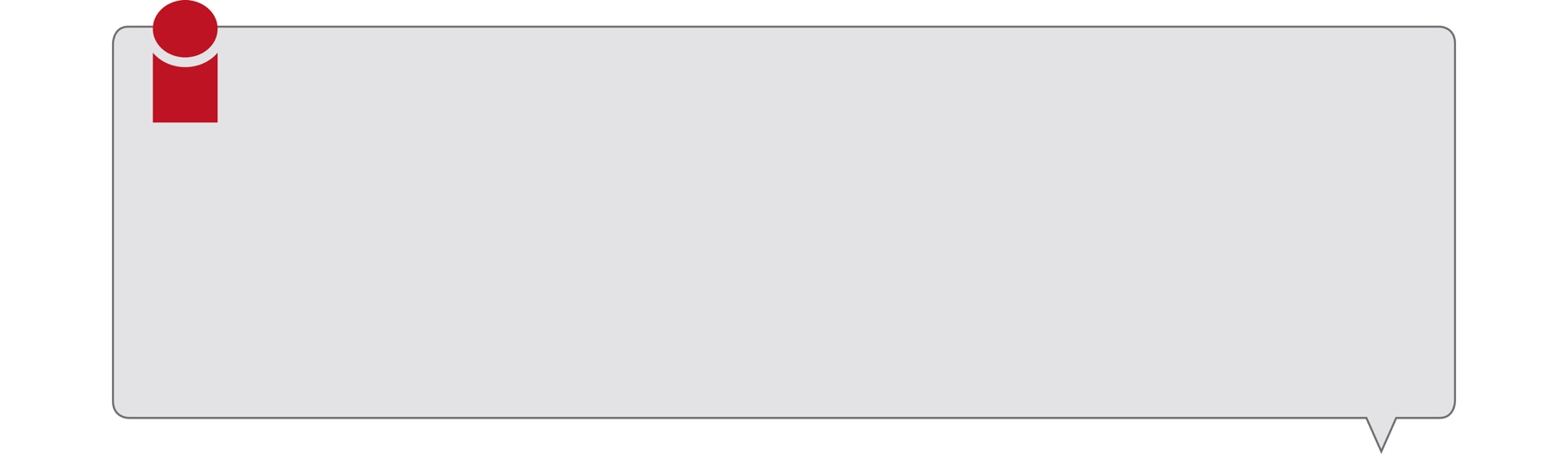 	Meinungsfreiheit versus 	Recht und Moral im NetzAuch im Internet gelten rechtliche und moralische Regeln. Meinungsfreiheit ist ein Grundrecht. Nichts desto trotz sind Bedrohungen, Verleumdungen etc. strafbar. Mithilfe der IP-Adresse kann nachvollzogen werden, wer einen bestimmten Inhalt im Internet verfasst hat. Eine IP-Adresse ist wie ein digitaler Fingerabdruck. Es ist wichtig, Inhalte und Kommentare im Internet, die rechtlichen und moralischen Rahmungen widersprechen, nicht zu ignorieren. In sozialen Netzwerken können diese Inhalte z. B. dem Anbieter gemeldet werden, damit sie entfernt werden oder sie können zur Anzeige gebracht werden.